6.4 – Slope-Intercept Form of the Equation for a Linear FunctionThe equation of any line that is not vertical can be written in slope-intercept form.  where m is the slope of the line and b is the y-intercept.Example 1:  Writing an Equation Given Slope and y-InterceptA line has a slope of  and a y-intercept 5.  Write an equation for this line.m  =  b  =  5Therefore, the equation of the line is   Example 2:  Graphing a Line Given Its Equation in Slope-Intercept FormUse slope and y-intercept to graph the line m  =  b  =  So, plot the y-intercept.  It is the point (0, -2).  From this point, move down 5 units and right 4 units; or you can move up 5 units and left 4 units.  Draw a line between these two points.Example 3:  Writing an Equation Given a GraphWrite an equation to describe the function.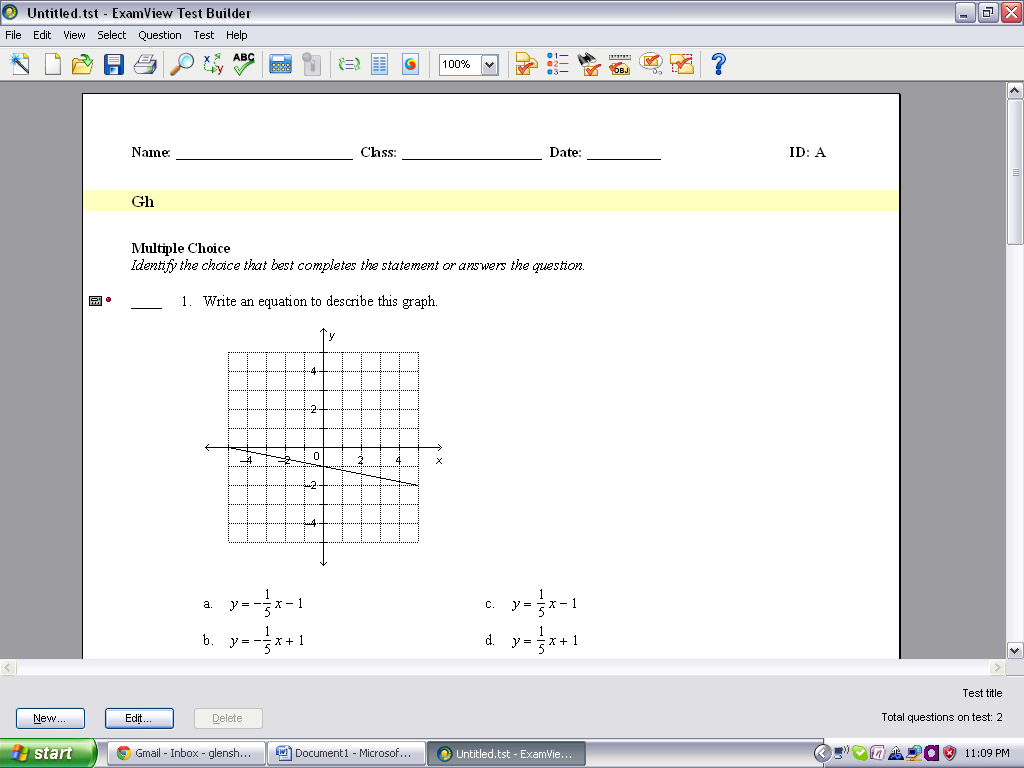 You could verify this equation by creating a table of values.Example 4:  Using an Equation of a Linear Function to Solve a ProblemJim runs a T-shirt company.  For each order he receives, Jim charges a flat rate fee of $100, plus $6.95 per T-shirt.  a)   Write an equation for the total cost, C dollars, for ordering t T-shirts.b)  Edwin ordered 76 T-shirts.   What was the total cost?c)  Sharon paid a total cost of $767.20.  How many T-shirts did she order?  